Avances de los trabajos que se realizan en la Unidad de Medicina Familiar N°23 CD. Ixtepec.Reparación de Juntas Constructivas. 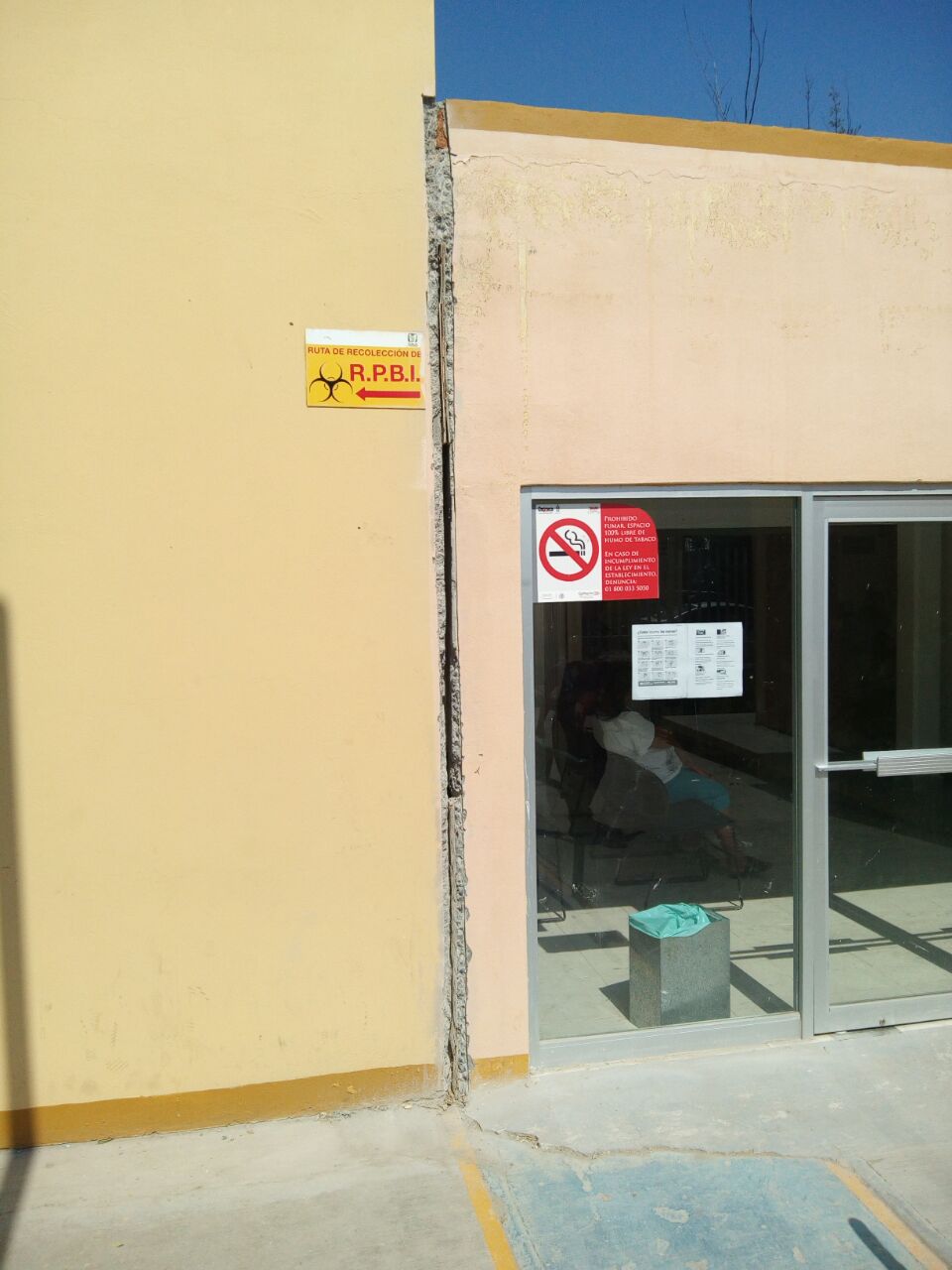 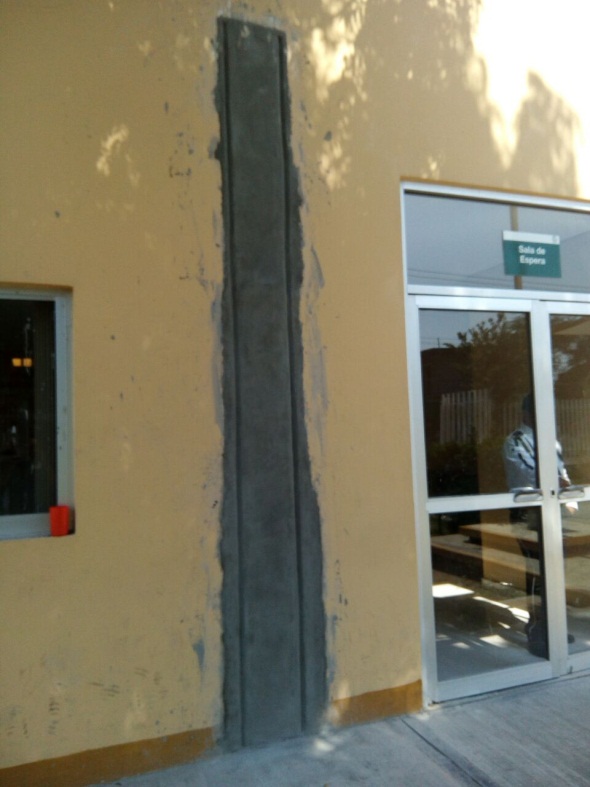 Reparación de Fisuras en Muros Exteriores. 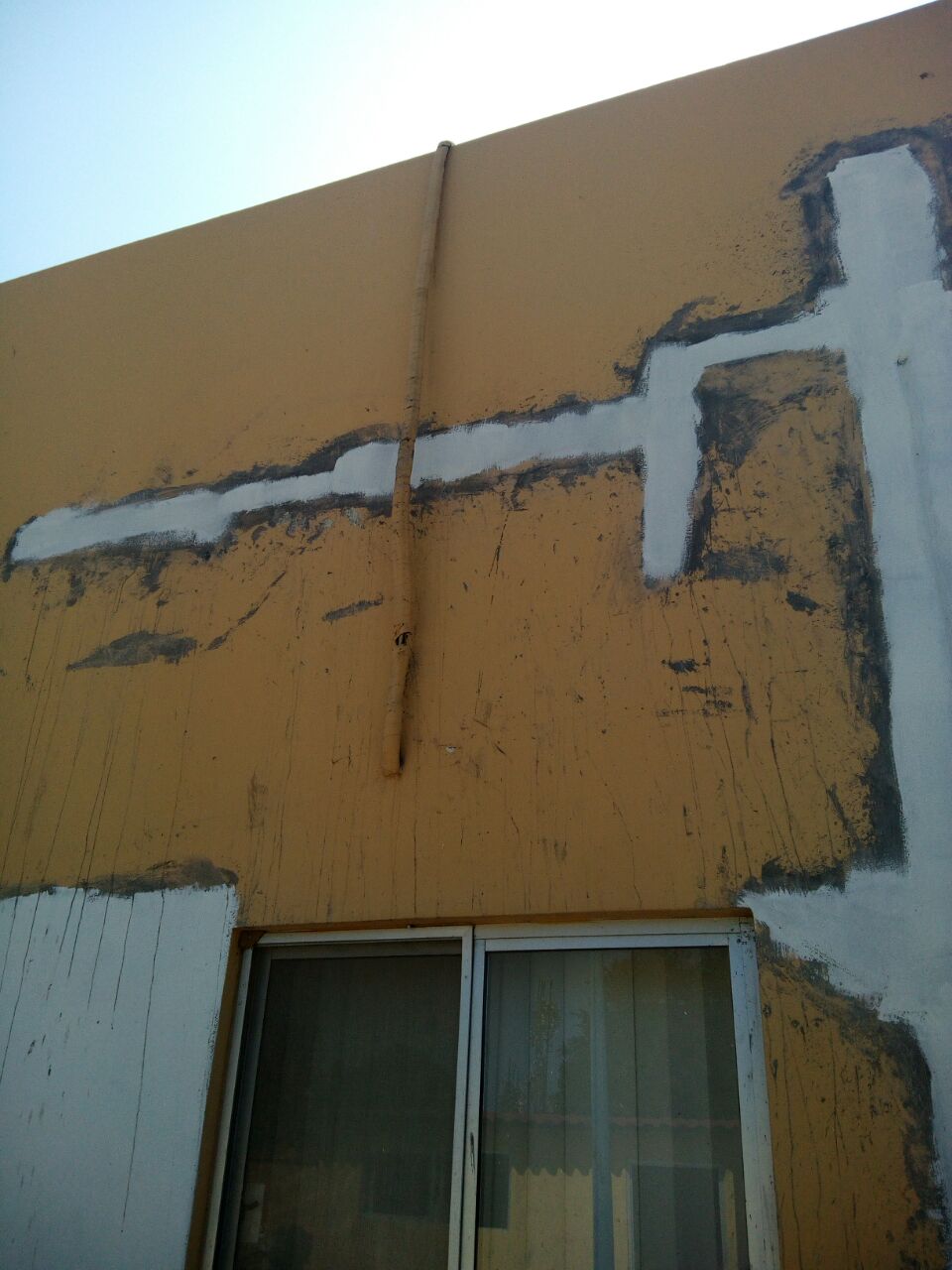 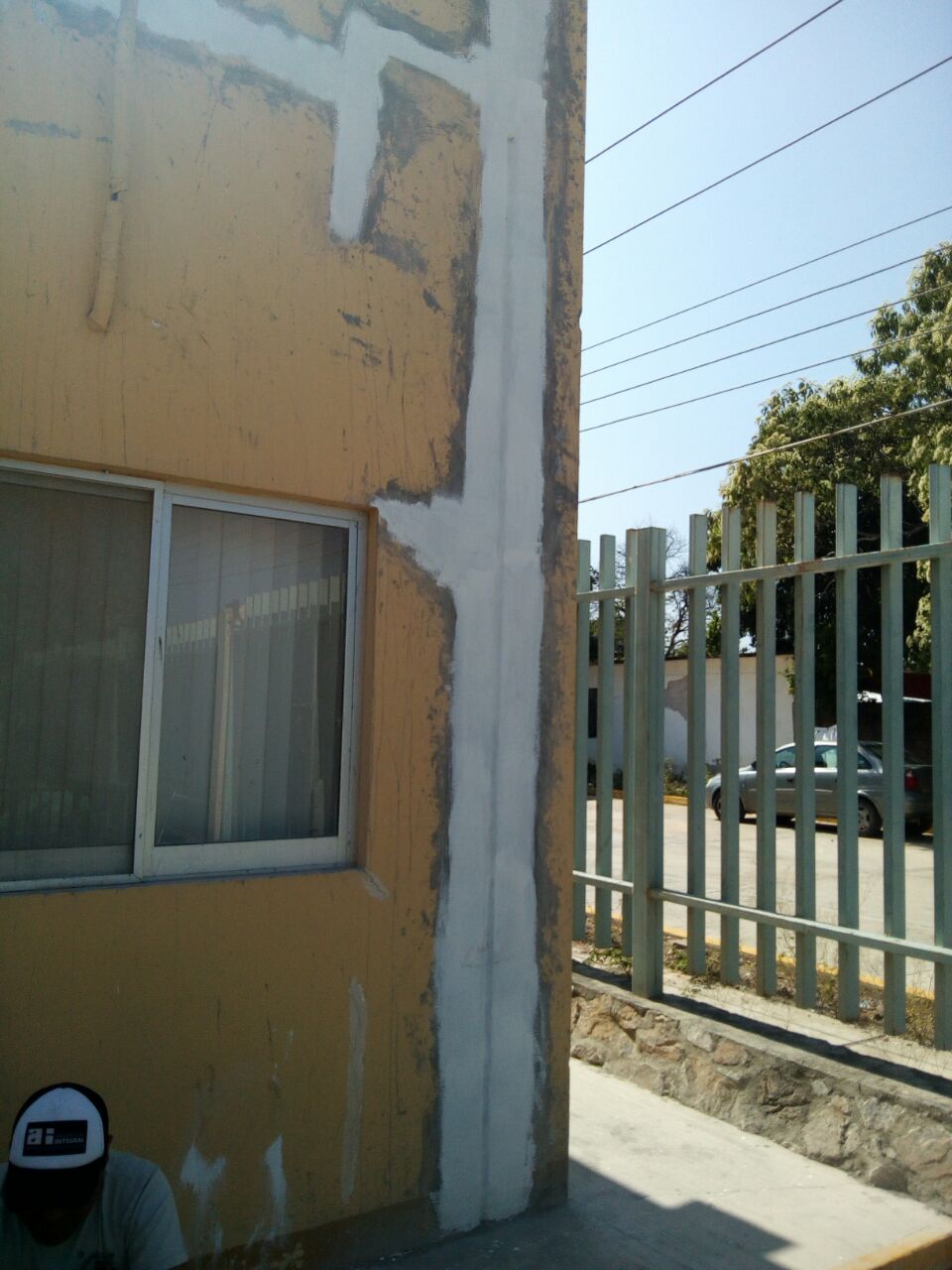 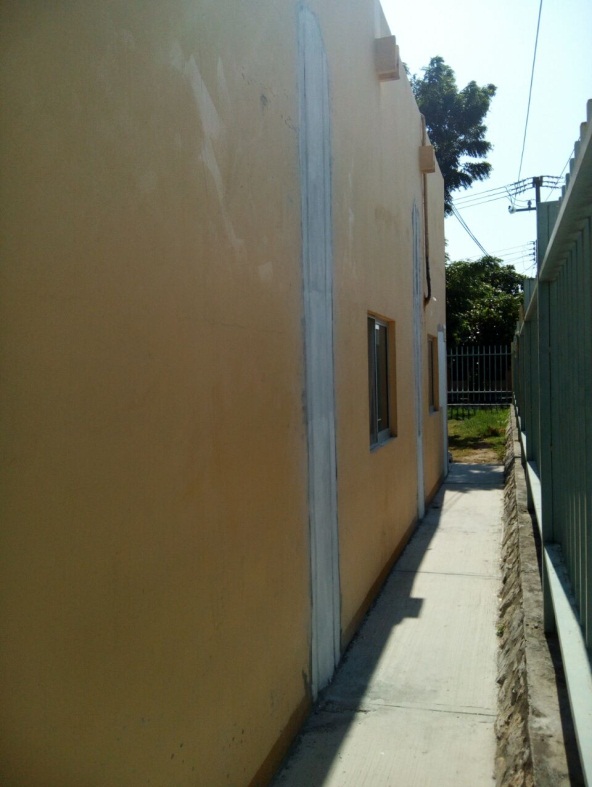 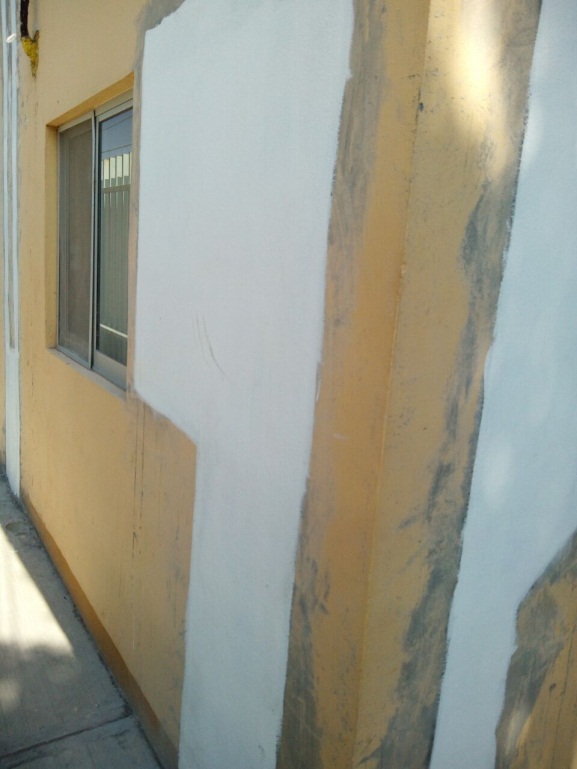 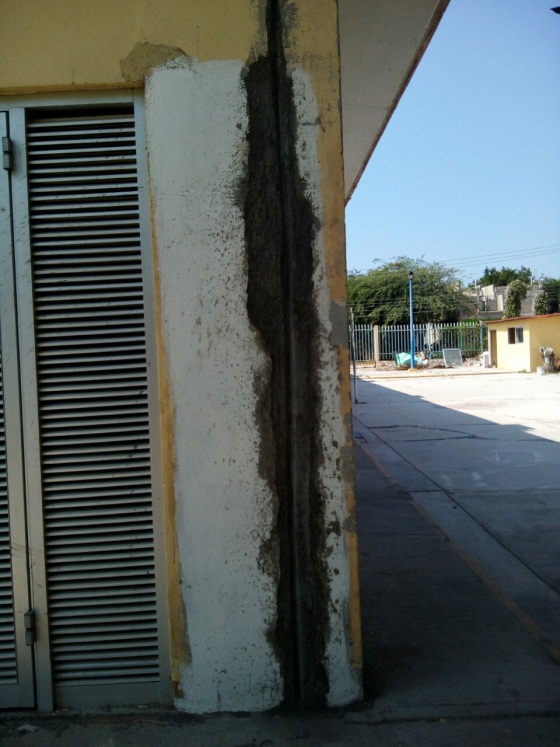 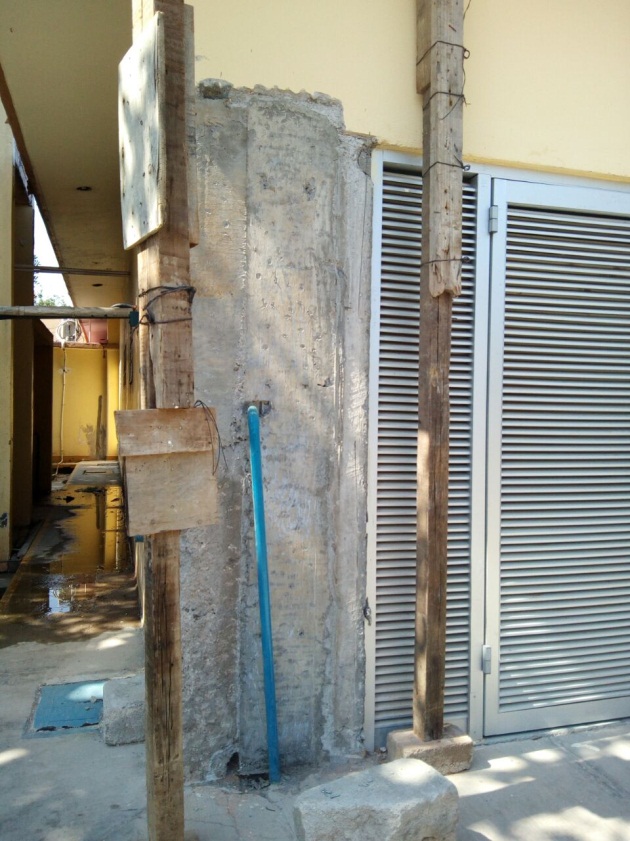 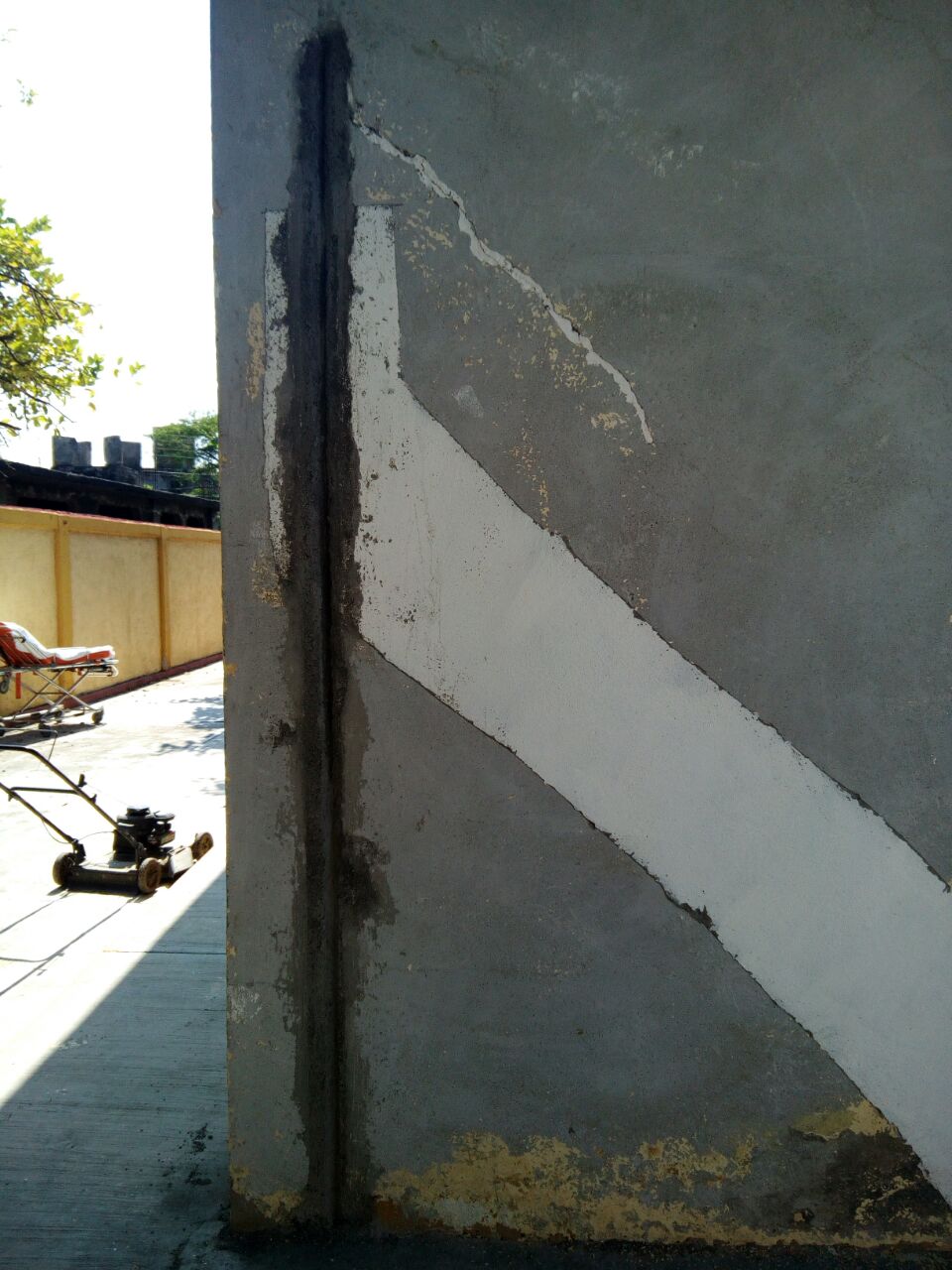 Corrección de fisuras y Aplanados en Muros.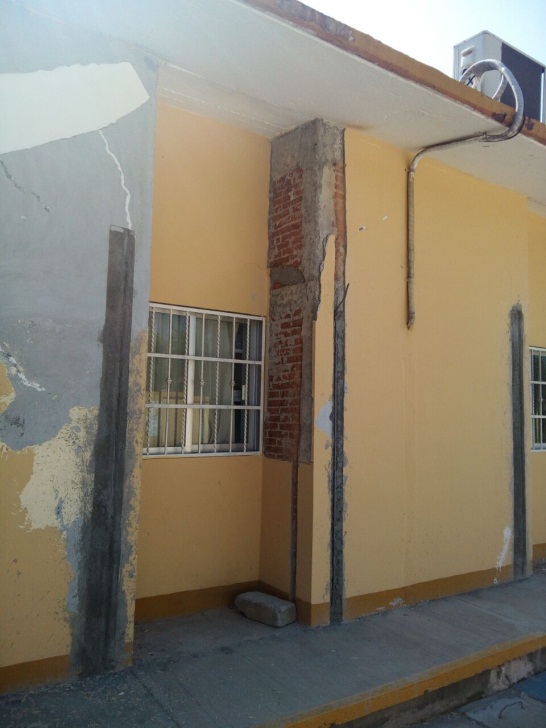 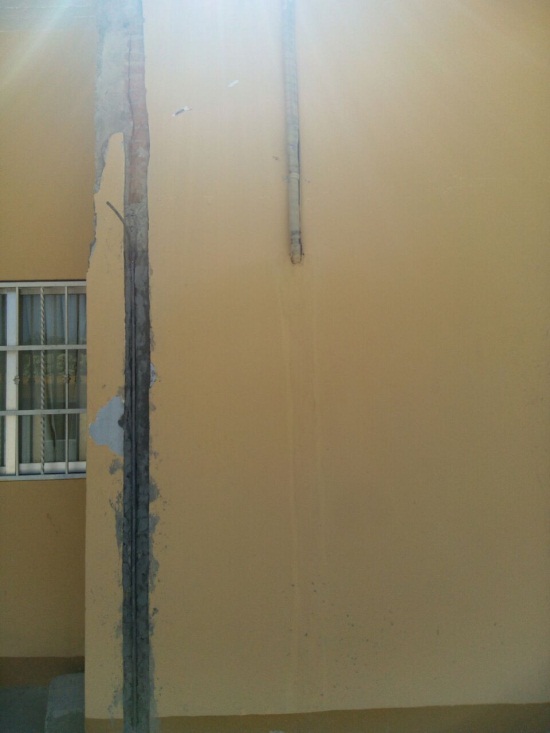 Aplanados en Muros.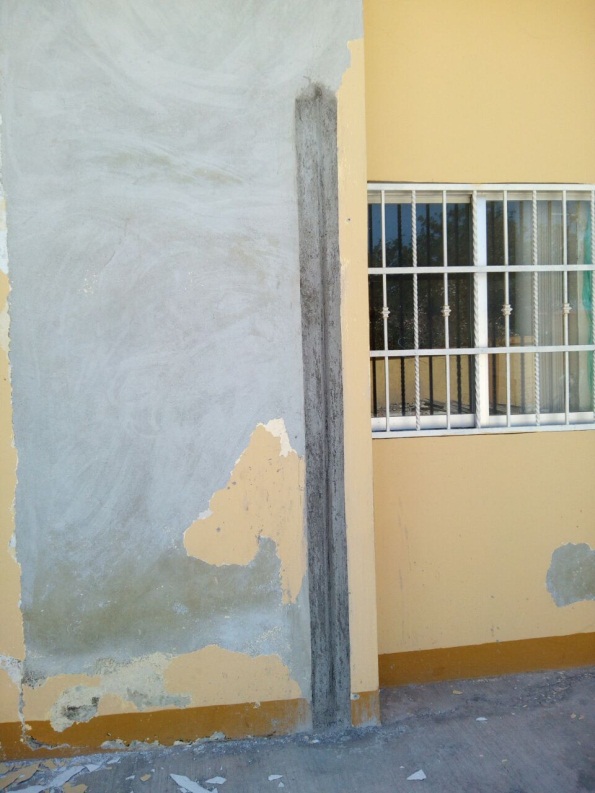 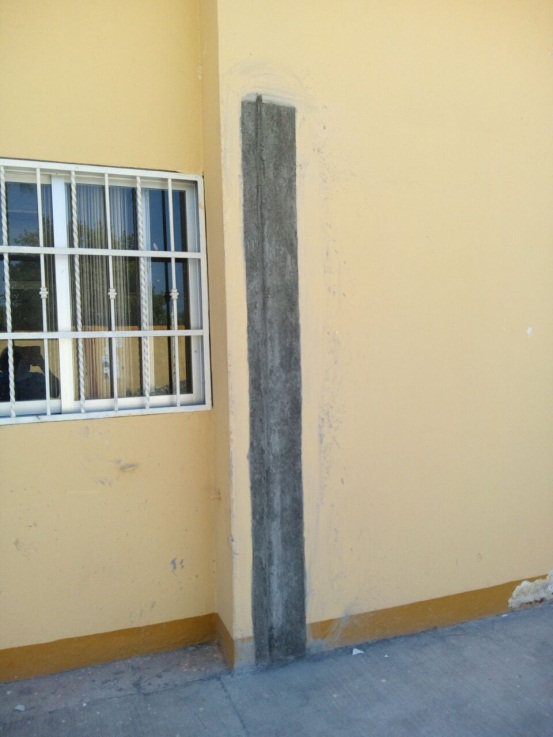 Fisuras y Juntas reparadas.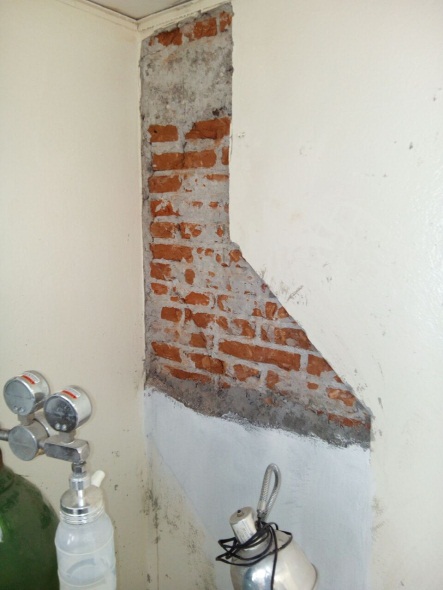 